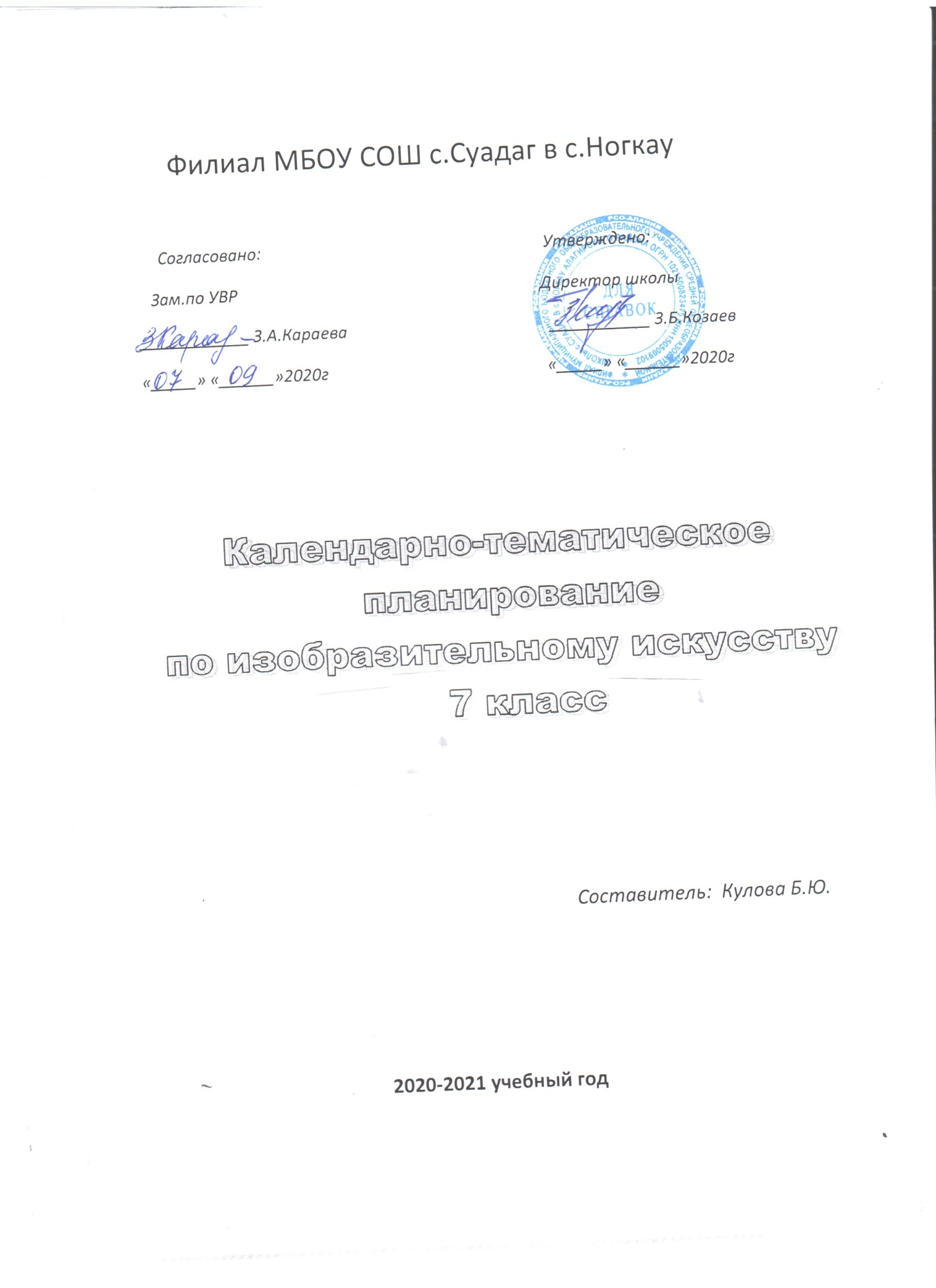                       Раздел I. Пояснительная запискаРабочая программа составлена на основе примерной программы начального и основного общего образования 1-9 классы «Изобразительное искусство и художественный труд» Министерства образования РФ, М. «Просвещение», 2011 г. и рабочих программ «Изобразительное искусство» 5-9 кл., составитель Б.М. Неменский, М. «Просвещение», 2011г. в соответствии с Федеральным компонентом государственного стандарта основного общего образования по технологии, утвержденным приказом Минобразования России «Об утверждении федерального компонента государственных стандартов начального общего, основного общего и среднего (полного) общего образования» от 5 марта 2004 г. № 1089 .Структура рабочей программы- Титульный лист.- Разделы рабочей программы:Раздел I. Пояснительная записка.Раздел II. Учебно-тематический план.Раздел III. Содержание учебного курса.Раздел IV. Тематический поурочный план.Раздел V. Требования к уровню подготовки обучающихся.Раздел VI. Нормы оценивания результатов обучающихся.Раздел VII. Учебно-методическое обеспечение программы.- Лист изменений.Специфика учебного предметаТемы, изучаемые в 7 классе, являются прямым продолжением учебного материала 6 класса и посвящены основам изобразительного искусства. Здесь сохраняется тот же принцип содержательного единства восприятия произведений искусства и практической творческой работы учащихся, а также принцип постепенного нарастания сложности задач и поступенчатого, последовательного приобретения навыков и умений.Основное внимание уделяется развитию жанров тематической картины в истории искусства и соответственно углублению композиционного мышления учащихся: здесь формируются основы грамотности художественного изображения (рисунок, живопись), понимание основ изобразительного языка. Изучая язык искусства, мы сталкиваемся с его бесконечной изменчивостью в истории искусства. В свою очередь, изучая изменения языка искусства, изменения как будто бы внешние, мы на самом деле проникаем в сложные духовные процессы, происходящие в обществе и его культуре.Искусство обостряет способность чувствовать, сопереживать, входить в чужие миры, учит живому ощущению жизни, даёт возможность проникнуть в иной человеческий опыт и этим преображает жизнь собственную. Понимание искусства – это большая работа, требующая и знаний и умений. Поэтому роль собственно изобразительных искусств в жизни общества и человека можно сравнить с ролью фундаментальных наук по отношению к прикладным.Цели и задачиразвитие художественно-творческих способностей учащихся, образного и ассоциативного мышления, фантазии, зрительно-образной памяти, эмоционально-эстетического восприятия действительности;воспитание культуры восприятия произведений изобразительного, декоративно-прикладного искусства, архитектуры и дизайна;освоение знаний об изобразительном искусстве как способе эмоционально-практического освоения окружающего мира; о выразительных средствах и социальных функциях живописи, графики, декоративно-прикладного искусства, скульптуры, дизайна, архитектуры; знакомство с образным языком изобразительных (пластических) искусств на основе творческого опыта;овладение умениями и навыками художественной деятельности, разнообразными формами изображения на плоскости и в объеме (с натуры, по памяти, представлению, воображению);формирование устойчивого интереса к изобразительному искусству, способности воспринимать его исторические и национальные особенности.Содержание учебно-методического комплектаМесто предмета в учебном планеДействующий в настоящее время Государственный образовательный стандарт, принятый в 2004 г., предусматривает изучение предмета «Изобразительное искусство» в 5-9 классах в объеме 175 часов. Настоящая программа предусматривает изучение курса «Изобразительное искусство» в объеме 1 учебного часа в неделю (35 часов в год).                                              Раздел II. Учебно-тематический планРаздел II1. Содержание учебного курсаИзобразительное искусство в жизни человека.Изображение фигуры человека и образ человека:Изображение фигуры человека в истории искусства.Пропорции и строение фигуры человека.Лепка фигуры человека.Набросок фигуры человека с натуры.Понимание красоты человека в европейском и русском искусстве.Поэзия повседневности:Поэзия повседневной жизни в искусстве разных народов.Тематическая картина. Бытовой и исторические жанры.Сюжет и содержание в картине.Жизнь каждого дня – большая тема в искусстве.Жизнь в моем городе в прошлых веках (историческая тема в бытовом жанре).Праздник и карнавал в изобразительном искусстве.Великие темы жизни:Исторические и мифологические темы в искусстве разных эпох.Тематическая картина в русском искусстве ХIХ века.Процесс работы над тематической картиной.Библейские темы в изобразительном искусстве.Монументальная скульптура и образ истории народа.Место и роль картины в искусстве ХХ века.Реальность жизни и художественный образ:Искусство иллюстрации. Слово и изображение.Зрительные умения и их значение для современного человека.История искусства и история человечества. Стиль и направления в изобразительном искусстве.Крупнейшие музеи изобразительного искусства и их роль в культуре.Художественно-творческие проекты.Раздел 1V. Тематический поурочный планРаздел V. Требования к уровню подготовки обучающихсяУчащиеся должны понимать:-значение древних корней народного искусства;-связь времён в народном искусстве;-место и роль декоративного искусства в жизни человека и общества в разные времена;-особенности народного (крестьянского) искусства Северного Кавказа;-знать несколько разных промыслов, историю их возникновения и развития (Гжель, Жостово, Хохлама):-уметь различать по стилистическим особенностям декоративное искусство разных времён: Египта, Древней Греции, средневековой Европы, эпохи барокко, классицизма;-представлять тенденции развития современного повседневного и выставочного искусства.Учащиеся должны уметь:отражать в рисунках и проектах единство формы и декора (на доступном уровне);создавать собственные проекты-импровизации в русле образного языка народного искусства, современных народных промыслов (ограничение цветовой палитры, вариации орнаментальных мотивов)создавать проекты разных предметов среды, объединённых единой стилистикой (одежда, мебель, детали интерьера определённой эпохи);объединять в индивидуально-коллективной работе творческие  усилия по созданию проектов украшения интерьера школы, или других декоративных работ, выполненных в материале.Раздел VI. Нормы оценивания результатов обучающихсяОценка "5" учащийся  полностью справляется с поставленной целью урока;правильно излагает изученный материал и умеет применить полученные  знания на практике;верно решает композицию рисунка, т.е. гармонично согласовывает между  собой все компоненты изображения;умеет подметить и передать в изображении наиболее характерное.Оценка "4" учащийся полностью овладел программным материалом, но при изложении его допускает неточности второстепенного характера;гармонично согласовывает между собой все компоненты изображения;умеет подметить, но не совсем точно передаёт в изображении наиболее характерное.Оценка "3"учащийся слабо справляется с поставленной целью урока;допускает неточность в изложении изученного материала.Оценка "2" учащийся допускает грубые ошибки в ответе;не справляется с поставленной целью урока.Раздел VII. Учебно-методическое обеспечение программыИнтернет-ресурсыhttp://ru.wikipedia.org/wikiwww.artvek.ru/dekor07.htmlwww.artproejekt.ru/library/rus18/st019.htmlhttp://www.ntrst.ru/public.cms/?eid=690551www.museum.ru/N31505http://franky-boy2livejournal.com/191069.htmlhttp://www.ellada.spb.ruПрограмма (авторская)Примерная программа начального и основного общего образования 1-9 классы «Изобразительное искусство и художественный труд» Министерства образования РФ, М. «Просвещение», 2011 г.Рабочие программы «Изобразительное искусство» 5-9 кл., составитель Б.М. Неменский, М. «Просвещение», 2011 г.Учебник«Изобразительное искусство в жизни человека» 7 класс. Под редакцией Б. М. Неменского. М. «Просвещение» 2011 г.Методическое пособие«Изобразительное искусство» 7 класс. Поурочные планы по программе Б. М. Неменского. Волгоград «Учитель» 2003 г.№Название темыКоличество часов1Изображение фигуры человека и образ человека.82Поэзия повседневности.83Великие темы жизни.124Реальность жизни и художественный образ.735№ урокаТема урока1Изображение фигуры человека в истории искусства.23Пропорции и строение фигуры человека.45Лепка фигуры человека.67Набросок фигуры человека с натуры.8Понимание красоты человека в европейском и русском искусстве.9Поэзия повседневной жизни в искусстве разных народов.10Тематическая картина. Бытовой и исторические жанры.11Сюжет и содержание в картине.12Жизнь каждого дня – большая тема в искусстве.1314Жизнь в моем городе в прошлых веках (историческая тема в бытовом жанре).1516Праздник и карнавал в изобразительном искусстве.17Исторические и мифологические темы в искусстве разных эпох.18Тематическая картина в русском искусстве ХIХ века.192021Процесс работы над тематической картиной.222324Библейские темы в изобразительном искусстве.252627Монументальная скульптура и образ истории народа.28Место и роль картины в искусстве ХХ века.2930Искусство иллюстрации. Слово и изображение.31Зрительные умения и их значение для современного человека.32История искусства и история человечества. Стиль и направления в изобразительном искусстве.33Крупнейшие музеи изобразительного искусства и их роль в культуре.3435Художественно-творческие проекты.